Lampiran 1KELOMPOK KONTROLRencana Pelaksanaan Pembelajaran(RPP)Satuan Pendidikan	:  MIS Cendikia Insani AlwashliyahKelas / Semester	: 4 /2 (Dua)Tema  8	: Daerah Tempat TinggalkuSub Tema	: 1. Lingkungan Tempat Tinggalku Muatan Terpadu: Bahasa Indonesia Pembelajaran ke	: 6Alokasi waktu	: 2X35 MenitKOMPETENSI INTIMenerima dan menjalankan ajaran agama yang dianutnya.Menunjukkan perilaku jujur, disiplin, tanggung jawab, santun, peduli, dan percaya diri dalam berinteraksi dengan keluarga, teman, guru dan tetangga.Memahami pengetahuan faktual dengan cara mengamati [mendengar, melihat, membaca] dan menanya berdasarkan rasa ingin tahu tentang dirinya, makhluk ciptaan Tuhan dan kegiatannya, dan benda-benda yang dijumpainya di rumah, sekolah.Menyajikan pengetahuan faktual dalam bahasa yang jelas dan logis dan sistematis, dalam karya yang estetis dalam gerakan yang mencerminkan anak sehat, dan dalam tindakan yang mencerminkan perilaku anak beriman dan berakhlak mulia.KOMPETENSI DASAR DAN INDIKATOR PENCAPAIAN KOMPETENSIBahasa IndonesiaTUJUANDengan kegiatan membaca teks cerita fiksi, siswa dapat mengetahui contoh cerita rakyat di suatu daerah.Dengan kegiatan mengidentifikasi cerita rakyat, siswa mampu menyampaikan hasil identifikasi jenis cerita fiksi yang dibaca dan tokoh-tokoh dalam cerita fiksiDengan kegiatan menyanyikan lagu daerah, siswa dapat Menyanyikan lagu daerah dengan memperhatikan tempo dan tinggi rendah nadaDengan kegiatan mengidentifikasi lagu, siswa dapat mengetahui tempo dan tinggi rendah nada lagu.MATERICerita FiksiPENDEKATAN & METODEPendekatan	: ScientificStrategi	: Cooperative LearningTeknik	: Example Non ExampleMetode	: permainan, tanya jawab, diskusi dan ceramahSUMBER DAN MEDIABuku Pedoman Guru Tema 8 Kelas 4 (Buku Tematik Terpadu Kurikulum 2013, Jakarta: Kementerian Pendidikan dan Kebudayaan, 2017).Buku siswaBuku cerita rakyat dari berbagai daerahKEGIATAN PEMBELAJARANPENILAIANPenilaian terhadap proses dan hasil pembelajaran dilakukan oleh guru untuk mengukur tingkat pencapaian kompetensi peserta didik. Hasil penilaian digunakan sebagai bahan penyusunan laporan kemajuan hasil belajar dan memperbaiki proses pembelajaran dengan rubric penilaian sebagai berikut.Rubrik penilaian memahami cerita fiksiLampiran 2KELOMPOK EKSPERIMENRencana Pelaksanaan Pembelajaran(RPP)Satuan Pendidikan	:  MIS Cendikia Insani AlwashliyahKelas / Semester	: 4 /2 (Dua)Tema  8	: Daerah Tempat TinggalkuSub Tema	: 1. Lingkungan Tempat Tinggalku Muatan Terpadu: Bahasa Indonesia Pembelajaran ke	: 6Alokasi waktu	: 2x35 menitKompetensi IntiMenerima dan menjalankan ajaran agama yang dianutnya.Menunjukkan perilaku jujur, disiplin, tanggung jawab, santun, peduli, dan percaya diri dalam berinteraksi dengan keluarga, teman, guru dan tetangga.Memahami pengetahuan faktual dengan cara mengamati [mendengar, melihat, membaca] dan menanya berdasarkan rasa ingin tahu tentang dirinya, makhluk ciptaan Tuhan dan kegiatannya, dan benda-benda yang dijumpainya di rumah, sekolah.Menyajikan pengetahuan faktual dalam bahasa yang jelas dan logis dan sistematis, dalam karya yang estetis dalam gerakan yang mencerminkan anak sehat, dan dalam tindakan yang mencerminkan perilaku anak beriman dan berakhlak mulia.Kompetensi Dasar Dan Indikator Pencapaian KompetensiBahasa IndonesiaTujuanDengan kegiatan membaca teks cerita fiksi, siswa dapat mengetahui contoh cerita rakyat di suatudaerah.Dengan kegiatan mengidentifikasi cerita rakyat, siswa mampu menyampaikan hasil identifikasi jenis cerita fiksi yang dibaca dan tokoh-tokoh dalam ceritafiksiDengan kegiatan menyanyikan lagu daerah, siswa dapat Menyanyikan lagu daerah dengan memperhatikan tempo dan tinggi rendahnadaDengan kegiatan mengidentifikasi lagu, siswa dapat mengetahui tempo dan tinggi rendah nada lagu.MateriCerita FiksiPendekatan dan MetodePendekatan	:ScientificStrategi	: CooperativeLearningTeknik	: Example NonExampleMetode	: Menggunakan media audio visual, DemonstrasiSumber dan MediaBuku Pedoman Guru Tema 8 Kelas 4 (Buku Tematik Terpadu Kurikulum 2013, Jakarta: Kementerian Pendidikan dan Kebudayaan,2017).BukusiswaBuku cerita rakyat dari berbagaidaerahMelihat tayangan video (http://youtube.be/QuCYY5A8SNU)Kegiatan PembelajaranPenilaian	Penilaian terhadap proses dan hasil pembelajaran dilakukan oleh guru untuk mengukur tingkat pencapaian kompetensi peserta didik. Hasil penilaian digunakan sebagai bahan penyusunan laporan kemajuan hasil belajar dan memperbaiki proses pembelajaran dengan rubric penilaian sebagai berikut.Rubrik Penilaian Memahami Cerita FiksiLampiran 3Soal pretestNama	:Kelas	:Soal pilihan gandaCerita yang mengambil tokoh para binatang disebut...FabelLegendaMitosFilmFabel menggunakan latar dalam seperti....Hutan	c. Kebun Sungai	d. Semua benar Berikut yang bukan ciri-ciri umum fabel adalah....Bersifat fiksiTokoh utamanyaCerita bersifatMenggunakan latar dalamBerikut ini latar waktu adalah....Sedih	c. Sekolah Bahagia	d. Malam hariTokoh dalam dongeng fabel merupakan...Manusia	c. Tumbuhan Hewan	d. Mesin Persoalan yang menduduki tempat utama dalam dongeng disebut...Tokoh	c. Sudut pandangTema	 d. Alur Berikut ini unsur-unsur instrinsik cerita, kecuali...Tema	c. judulTokoh	d. AlurDongeng termasuk cerita...Non fiksi	c. Nyata	Faktual	d.fiksiTerjadinya danau toba merupakan salah satu contoh dongeng jenis...Fabel	c. legendaMite	d. SageSudut pandang yang terdapat dalam kutipan buku fiksi tersebut adalah...Orang pertama pelaku utamaOrang kedua serbatahuOrang ketiga pelaku utamaOrang ketiga serbatahuLampiran 4Soal pos testNama	:Kelas	:Soal pilihan bergandaApa yang dimaksud dengan Alur dalam sebuah karangan cerita...Jalannya kisah dalam pidatoAmanat dalam sebuah ceritaJalannya cerita dalam dramaJalannya bait dalam puisiPesan yang disampaikan pada sebuah cerita disebut....Latar	c. Sudut pandangAlur 	d. Amanat Rekaan atau khayalan pengarang yang dikarang berdasarkan fakta yang diperoleh dari berbagai pengalaman, baik pengalaman diri sendiri maupun pengalaman orang lain dan diolah menjadi bahan cerita menarik disebut dengan...Cerita fakta	c. Cerita nyataCerita non fiksi	d. Cerita fiksiPada saat berangkat kesekolah, sandi melihat temannya yang sedang bersepeda terjatuh. Pelan-pelan sandi menghampiri anak tersebut dan membantunya berdiri. Sifat individu yang ditunjukkan sandi adalah....Suka menolong	c. Malas Rajin 	d. Pemarah Perhatikan soal dialog berikut:Mala	: “nanin! Dasar kamu itu orang bodoh.”Fitri	: “ Mal, jangan bentak-bentak dia seperti itu, gak baik.”Mala	: “ Biarlah, memang dia pantas dibentak seperti itu.”Nanin	: “Maafkan aku jika aku salah.” Watak Mala dalam kutipan dialog diatas adalah...Ramah 	c. Peduli Pemaaf 	d. KasarAlkisah, ada dua pengelana yang sedang melintasi gurun pasir. Kedua pengelana itu memilki sifat yang berbeda-beda. Lihatlah setiap kali berhenti. Fikri tidak langsung membuka bekal makanannya. Ia menunggu sampai ardi menawarinya makan dan minum. Senyum terkembang dibibir fikri karena mendapat makanannya dan air gratis. Jadi, bekal air dan  makanan fikri masih utuh. Begitulah selama beberapa hari, fikri makan dari bekal rekan perjalanannya. Tokoh utama pada cerita tersebut adalah....Kedua pengelana	c. Penduduk gurun pasirArdi	d. FikriRangkaian peristiwa atau kejadian yang terdapat dalam suatu cerita tersebut...Amanat	c. AlurTema	d. LatarPemeran dalam sebuah cerita disebut...Tema	c. TokohLatar	d. AlurTempat terjadinya suatu cerita disebut...Tokoh	c. Amanat	Latar	d. TemaWatak tokoh sering disebut dengan...Pencitraan	c. PenokohanSetting	d. TemaLampiran 5DOKUMENTASI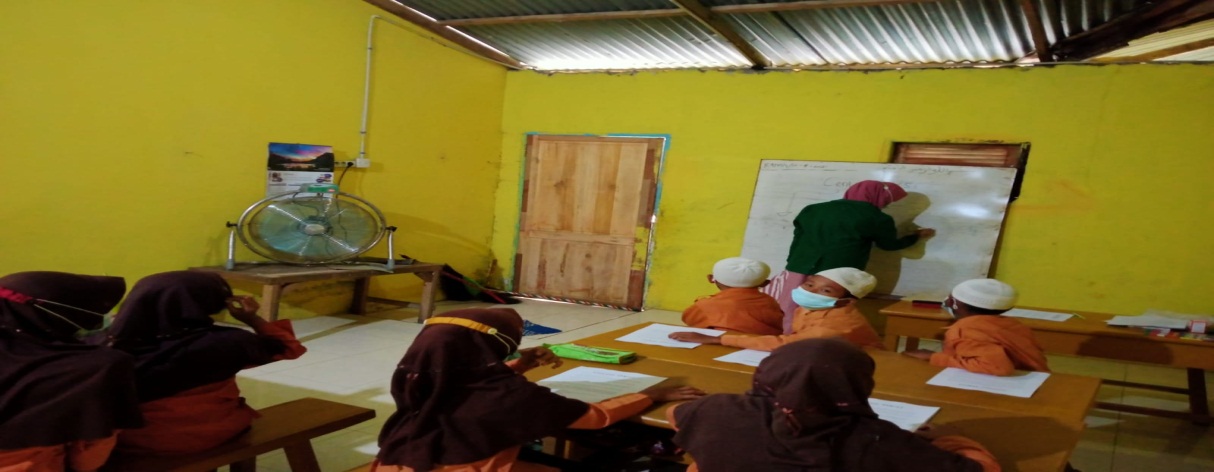 Penjelasan materi sebelum menggunakan media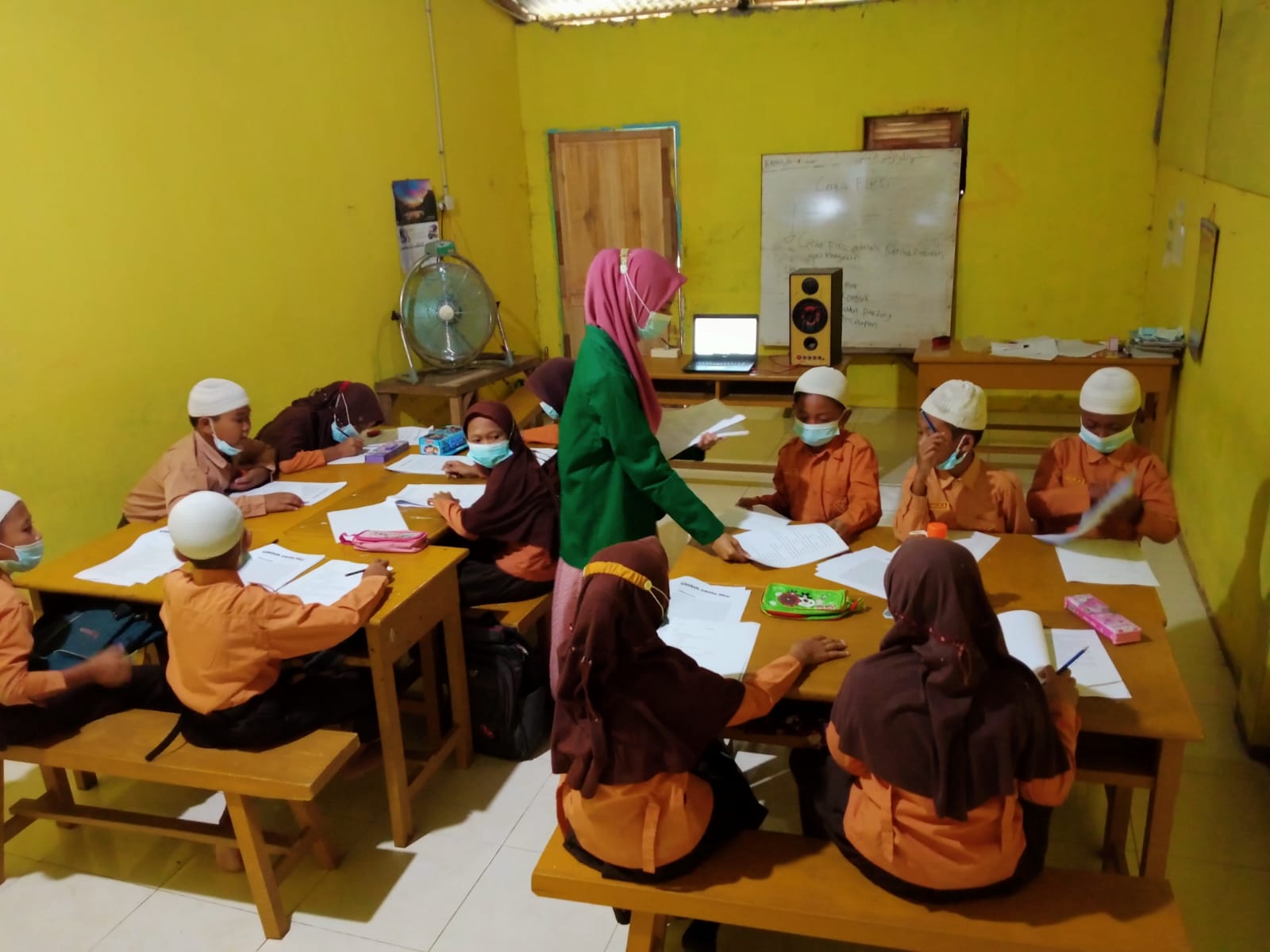 Pemberian soal pretest (sebelum menggunakan media)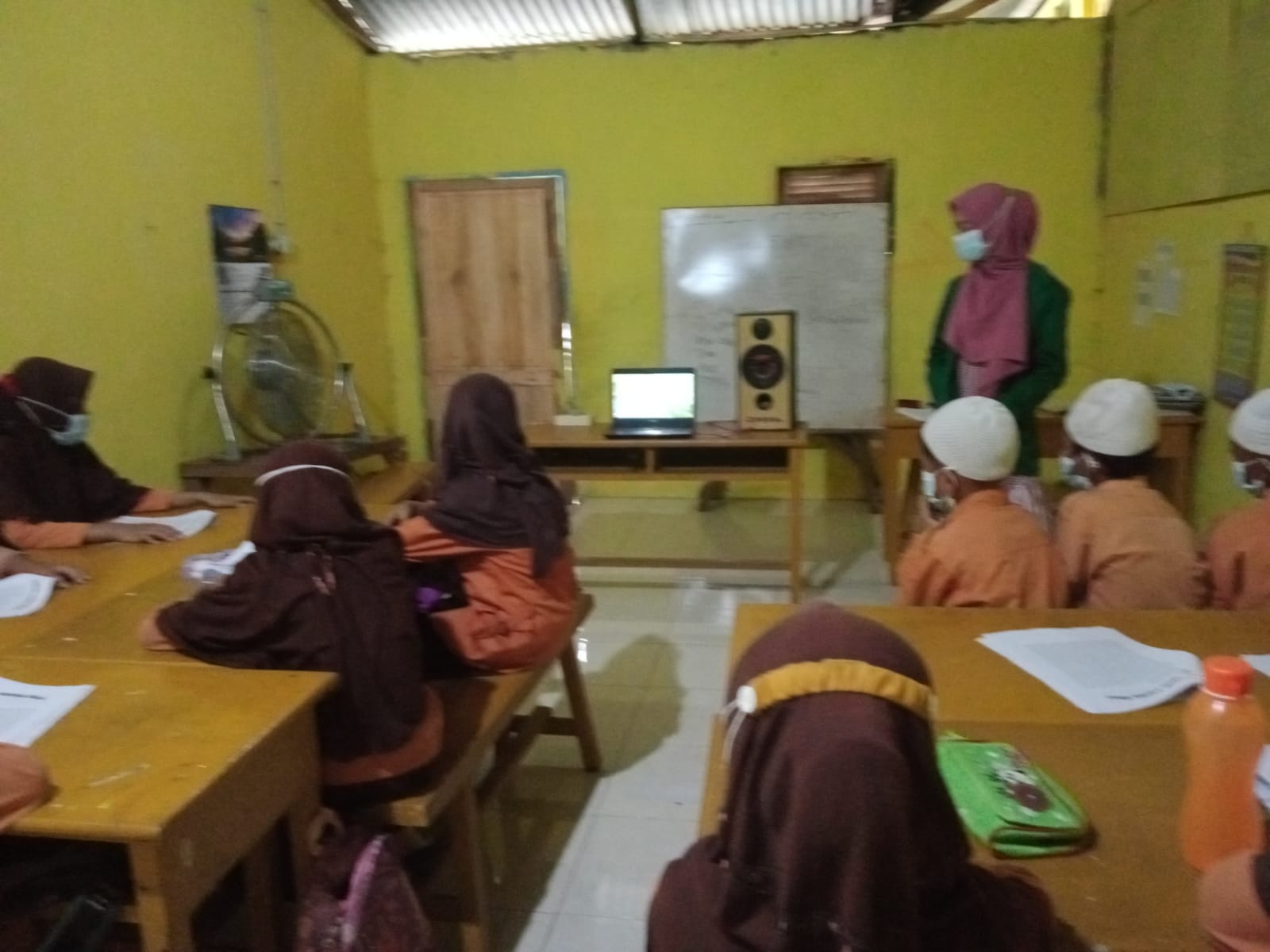 Menayangkan video dan siswa menyimak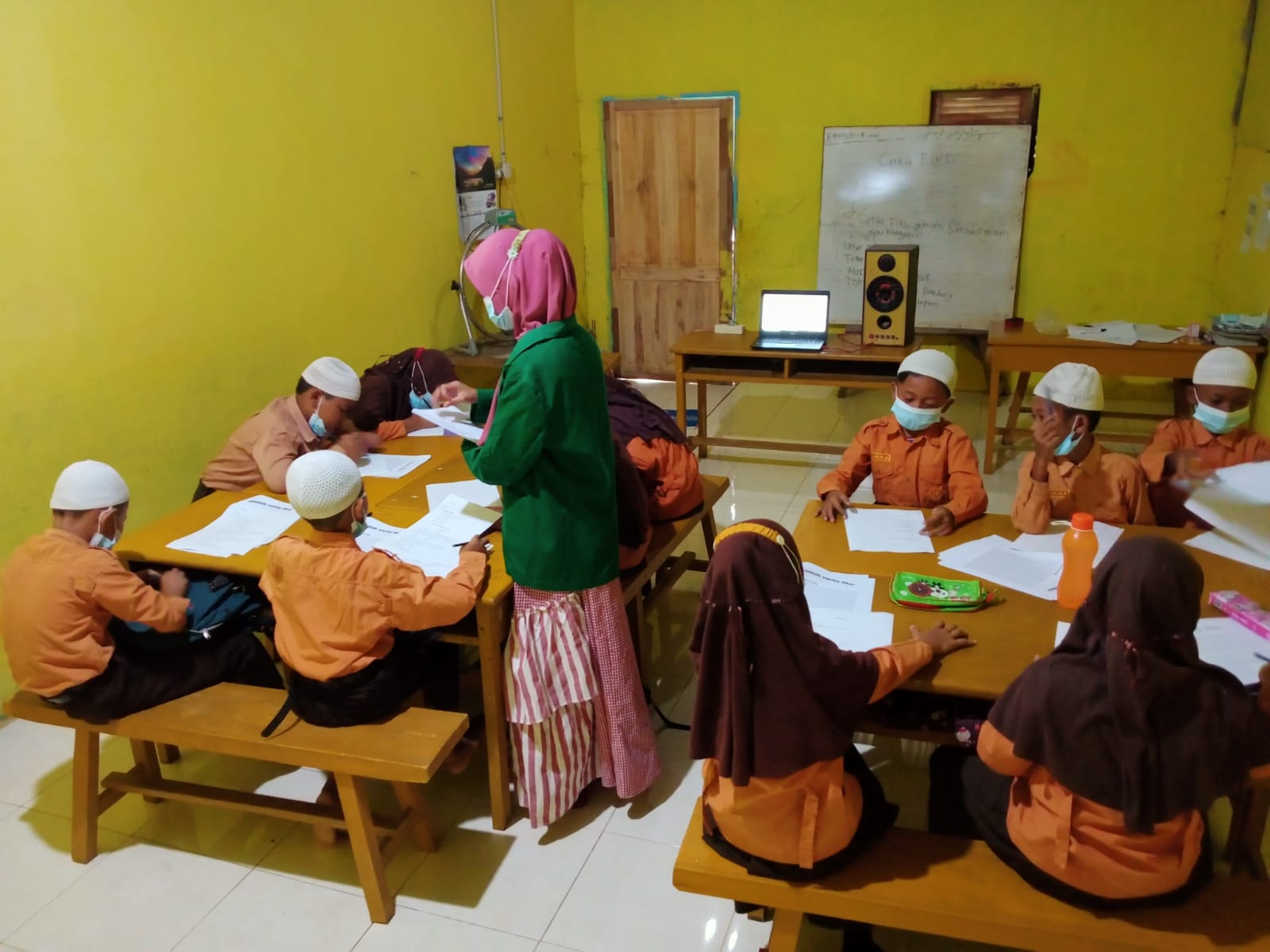 Pemberian soal postest (sesudah menggunakan media)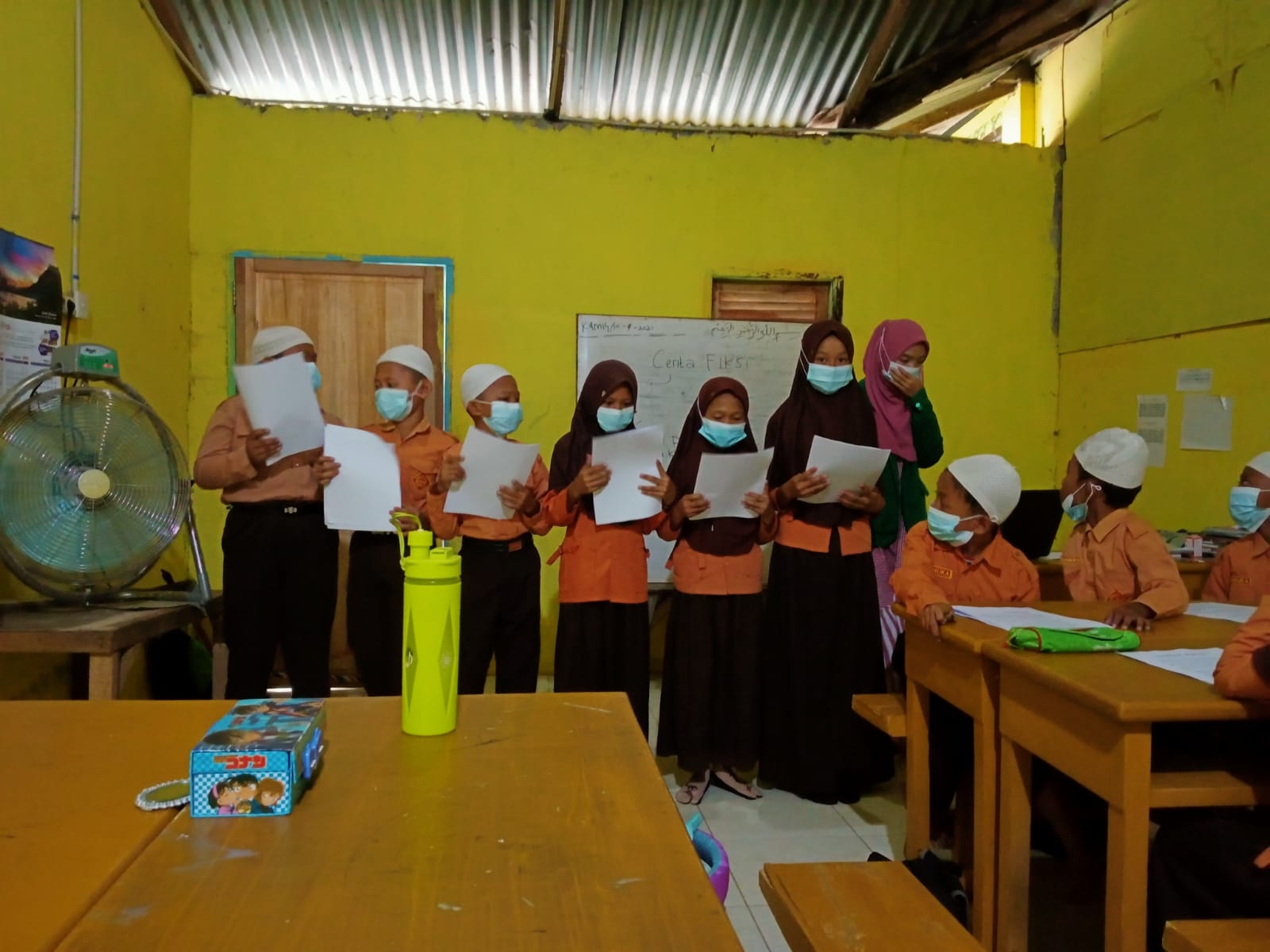 Presentase KelompokKompetensi DasarIndikator pencapaian kompetensi3.9 Mencermati tokoh-tokoh yang terdapat pada teks fiksi3.9.1 Mencermati tokoh-tokoh yang terdapat pada teks fiksi4.9 Menyampaikan hasil identifikasi tokoh-tokoh yang terdapat pada teks fiksi secara lisan, tulisan dan visual4.9.1 Menyampaikan hasil identifiksi tokoh-tokoh yang terdapat pada teks fiksi secara lisan, tulisan dan visualKegiatanDeskripsiKegiatan	AlokasiWaktuKegiatan PendahuluanGuru memberikan salam, menanya kabar, dan mengecek kehadiranKelas dilanjutkan dengan do’a dipimpin oleh salah seorang siswa. (Religius)Siswa disuruh bertanya jawab pentingnya mengawali setiap kegiatan dengan doa. Selain berdoa guru dapat memberikan penguatan tentang sikap syukur. Dan selalu mengutamakan sikap disiplin setiap saat dan manfaatnya bagi tercapainyasita-cita.Siswa diajak menyanyikan lagu indonesia raya. Guru memberikan penguatan tentang pentingnya menanamkan semangat para pahlawan.(Nasionalisme)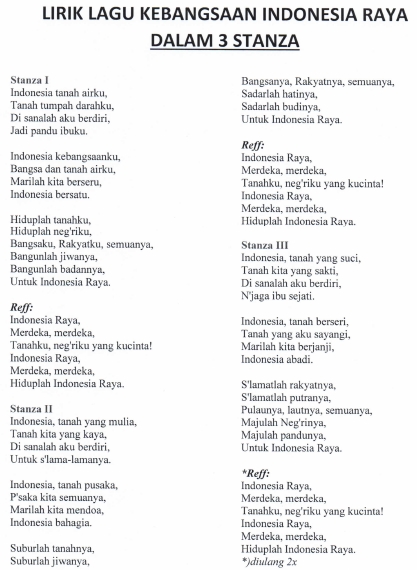 Siswa diminta untuk memeriksa kerapian diri dan kebersihan kelas serta menjaga jarak.Siswa memperhatikan penjelasan guru tentang tujuan, manfaat, dan aktivitas pembelajaran yang akan dilakukan.Siswa menyimak penjelasan guru tentang pentinya sikap disiplinyang akan dikembangkan dalam pembelajaran.Pembiasaan membaca. Siswa dan guru mendiskusikan perkembangan kegiatan literasi yang telah dilakukan.Siswa menjawab pertanyaan yang diajukan oleh guru sesuai pengetahuannya.Siswa diajak menyanyikan lagu daerah setempat untuk menyegarkan suasana kembali.15 MenitKegiatan IntiAYO MENBACAGuru membacakan narasi pada buku siswa kemudian, siswa diminta membaca cerita rawang pening.Guru memberikan kesempatan kepada siswa yang mau membacakan cerita tersebut dengan suara nyaring.Guru juga dapat meminta beberapa siswa untuk memerankan tokoh-tokoh cerita tersebut saat membacakan cerita, misalnya sebagai narator, sebagai si rawa pening.AYO BERLATIHPada kegiatan ayo berlatih:siswa diminta menyampaikan hasil identifikasinya di depan guru dan teman atau kelompok lain.Guru memberi kesempatan siswa atau kelompok lain jika ada jawaban berbeda.Guru	mengonfirmasi	dan	mengapresiasi jawaban siswa.AYO BERDISKUSIPada kegiatan ayo berdiskusi:Secara kelompok siswa diminta untuk mengemukakan pendapatnya berdasarkan pemahaman yang sudah didapatkannya selama kegiatan pembelajaranberlangsung.Guru mengidentifikasi dan menganalisis jawaban masing-masing siswa untuk mengetahui sejauh mana tingkat pemahaman siswa mengenai tokoh-tokoh pada cerita fiksi.AYO MENCOBAPada kegiatan ayo mencoba :Siswa bersama kelompoknya membacakan hasil diskusinya didepan kelas dan siswa lain menyimak yang dibacakan temannya.AYO MENULIS DAN BERLATIHPada kegiatan ayo menulis dan berlatih:Siswa bersama kelompoknya menyimpulkan cerita dari yang mereka baca di depan kelasSiswa bersama kelompok berdiskusi sesuai dengan pemahaman, pemikiran siswa masing-masing, setelah itu disimpulkan dan ditulis menjadi paragraph.Pada akhir kegiatan ini, guru mempersilahkan beberapa kelompok secara sukarela untuk membacakan hasil kerja meraka dan kelompok lain menyimakGuru menjelaskan dan melakukan tanya jawab40 menitKegiatan PenutupGuru menutup pelajaran dengan siswa melakukan refleksi kegiatan hariini dengan menunjuk 1 atau 2 orang siswa untuk mengulang kembali pelajaran yang telah berlangsung:Apa saja yang telah dipelajari dari kegiatan hari ini??Apa kesimpulan yang bisa di ambil dari pelajaran hari ini?Siswa bersama guru menyimpulkan hasil pembelajaran pada hari inisiswa menyimak cerita motivasi tentang pentingnya sikap disiplinsiswa melakukan operasi semut untuk menjaga kebersihan kelaskelas ditutup dengan doa bersama dipimpin salah seorang siswa.MenitNoAspek yang dinilaiSkor maksimal1Pemahaman isi teks352Keruntutan pengungkapan isi teks253Ketepatan struktur kalimat204Gaya: pilihan struktur kata dan diksi155Ejaan, tanda baca dan tata tulis10Jumlah Jumlah 100Kompetensi DasarIndikator pencapaian kompetensi3.9 Mencermati tokoh-tokoh yang terdapat pada teks fiksi3.9.1 Mencermati tokoh-tokoh yang terdapat pada teks fiksi4.9 Menyampaikan hasil identifikasi tokoh-tokoh yang terdapat pada teks fiksi secara lisan, tulisan dan visual4.9.1 Menyampaikan hasil identifiksi tokoh-tokoh yang terdapat pada teks fiksi secara lisan, tulisan dan visualKegiatanDeskripsiKegiatanAlokasiWaktuKegiatan PendahuluanGuru memberikan salam, menanya kabar, dan mengecek kehadiranKelas dilanjutkan dengan do’a dipimpin oleh salah seorang siswa. (Religius)Siswa disuruh bertanya jawab pentingnya mengawali setiap kegiatan dengan doa. Selain berdoa guru dapat memberikan penguatan tentang sikap syukur. Dan selalu mengutamakan sikap disiplin setiap saat dan manfaatnya bagi tercapainyasita-cita.MenitSiswa diajak menyanyikan lagu indonesia raya. Guru memberikan penguatan tentang pentingnya menanamkan semangat para pahlawan.(Nasionalisme)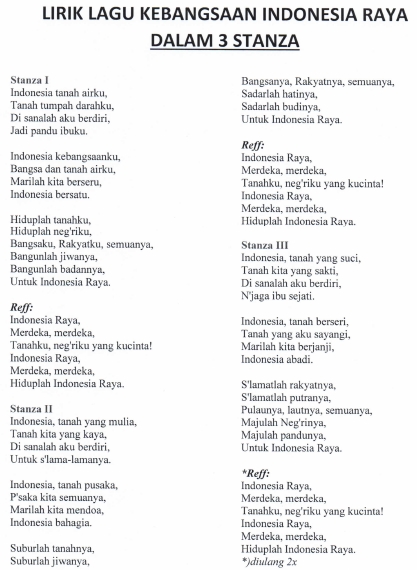 Siswa diminta untuk memeriksa kerapian diri dan kebersihan kelas serta menjaga jarak.Siswa memperhatikan penjelasan guru tentang tujuan, manfaat, dan aktivitas pembelajaran yang akan dilakukan.Siswa menyimak penjelasan guru tentang pentinya sikap disiplinyang akan dikembangkan dalam pembelajaranPembiasaan membaca. Siswa dan guru mendiskusikan perkembangan kegiatan literasi yang telah dilakukan.Siswa menjawab pertanyaan yang diajukan oleh guru sesuai pengetahuannya.Siswa diajak menyanyikan lagu daerah setempat untuk menyegarkan suasana kembali.Kegiatan intiAYO MENGAMATIPada kegiatan ayo mengamati:Guru menjelaskan dengan menggunakan media audio visual  video yang ditayang kan oleh guruGuru menyebutkan tokoh-tokoh yang ada dalam tayangan video tersebutSiswa menyimak video yang ditampilkan oleh guruAYO BERLATIHPada kegiatan ayo berlatih:siswa diminta menyampaikan hasil identifikasinya di depan guru dan teman atau kelompok lain.Guru memberi kesempatan siswa atau kelompok lain jika ada jawaban berbeda.Gurumengonfirmasidan	mengapresiasi jawaban siswa.AYO BERDISKUSIPada kegiatan ayo berdiskusi:Secara kelompok siswa diminta untuk mengemukakan pendapatnya berdasarkan pemahaman yang sudah didapatkannya selama guru menayangkan video tersebutGuru mengidentifikasi dan menganalisis jawaban masing-masing siswa untuk mengetahui sejauh mana tingkat pemahaman siswa mengenai tokoh-tokoh pada cerita fiksi.AYO MENCOBAPada kegiatan ayo mencoba :Siswa bersama kelompoknya membacakan hasil diskusinya didepan kelas dan siswa lain menyimak yang dibacakan temannya.AYO MENULIS DAN BERLATIHPada kegiatan ayo menulis dan berlatih:Siswa bersama kelompoknya menyimpulkan cerita dari yang mereka simak video yang ditampilkan di depan kelasSiswa bersama kelompok berdiskusi sesuai dengan pemahaman, pemikiran siswa masing-masing, setelah itu disimpulkan dan ditulis menjadi paragraph.Pada akhir kegiatan ini, guru mempersilahkan beberapa kelompok secara sukarela untuk membacakan hasil kerja meraka dan kelompok lain menyimakGuru menjelaskan dan melakukan tanya jawab40 MenitKegiatan PenutupGuru menutup pelajaran dengan siswa melakukan refleksi kegiatan hariini dengan menunjuk 1 atau 2 orang siswa untuk mengulang kembali pelajaran yang telah berlangsung:Apa saja yang telah dipelajari dari kegiatan hari ini??Apa kesimpulan yang bisa di ambil dari pelajaran hari ini?Siswa bersama guru menyimpulkan hasil pembelajaran pada hari inisiswa menyimak cerita motivasi tentang pentingnya sikap disiplinsiswa melakukan operasi semut untuk menjaga kebersihan kelaskelas ditutup dengan doa bersama dipimpin salah seorang siswa.15MenitNoAspek yang dinilaiSkor maksimal1Pemahaman isi teks352Keruntutan pengungkapan isi teks253Ketepatan struktur kalimat204Gaya: pilihan struktur kata dan diksi155Ejaan, tanda baca dan tata tulis10JumlahJumlah100